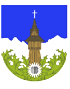 Kościelisko, 25.04.2017OGŁOSZENIE O PRZEPROWADZANIU 
KONSULTACJI SPOŁECZNYCHANEKSU NR 1 DO PLANU GOSPODARKI NISKOEMISYJNEJDLA GMINY KOŚCIELISKOWójt Gminy Kościelisko informuje, że opracowany projekt dokumentu pn. ANEKS NR 1 DO PLANU GOSPODARKI NISKOEMISYJNEJ DLA GMINY KOŚCIELISKO poddaje konsultacjom społecznym.Aneks nr 1 stanowi uzupełnienie „Planu Gospodarki Niskoemisyjnej Gminy Kościelisko” zweryfikowanego i zaakceptowanego, a także dofinansowanego przez NFOŚIGW i uchwalonego przez Radę Gminy Kościelisko dnia 12.05.2016 r. uchwałą nr XVIII/135/16 – przy czym dokument pierwotny w swym brzmieniu nie ulega zmianie. Aneks Nr 1 dotyczy realizacji nowych zadań wynikających
z potrzeb i zainteresowania mieszkańców gminy i rozszerza możliwości redukcji niskiej emisji w Gminie Kościelisko, poprzez:montaż kotłów automatycznych - węglowych w ilości 57 szt. spełniających wymagania emisyjności na poziomie 40 mg/m3 i sprawności powyżej 88% wymaganych normą PN-EN 303-5:2012 dla kotłów 5 klasy emisjimontaż kotłów kondensacyjnych gazowych – w ilości 20 szt. montaż kotłów automatycznych – biomasowych w ilości 173 szt. Łączna ilość nowych urządzeń planowanych do montażu w sektorze budynków prywatnych to 250 szt.Ponadto Gmina Kościelisko planuje współpracę ze spółką PEC Geotermia Podhalańska S.A. w zakresie rozbudowy sieci geotermalnej w celu umożliwienia przyłączenia do tej sieci budynków położonych we wschodniej części wsi Kościelisko.Dnia 24 kwietnia 2017 roku, na podstawie art. 48 ustawy z dnia 3 października 2008r. o udostępnianiu informacji o środowisku i jego ochronie, udziale społeczeństwa w ochronie środowiska oraz o ocenach oddziaływania na środowisko (tj. Dz.U. 2016, poz.353 ze zm.), Wójt Gminy Kościelisko wystąpił do Regionalnego Dyrektora Ochrony Środowiska w Krakowie i  Państwowego Powiatowego Inspektora Sanitarnego w Zakopanem o odstąpienie od przeprowadzenia strategicznej oceny oddziaływania na środowisko dla opracowanego Aneksu Nr 1, bowiem działania w nim zawarte mają chronić środowisko i ograniczać jego zanieczyszczanie dzięki realizacji zadań zawartych w dokumencie. ANEKS NR 1 DO PLANU GOSPODARKI NISKOEMISYJNEJ DLA GMINY KOŚCIELISKO wyłożony jest do wglądu w siedzibie urzędu Gminy Kościelisko, ul. Strzelców Podhalańskich 44, pokój nr 3 oraz umieszczony na stronie www.gminakoscielisko.pl  oraz w Biuletynie Informacji Publicznej Urzędu Gminy Kościelisko (zakładka środowisko).Uwagi i wnioski do dokumentu można składać w formie pisemnej na ww. adres urzędu Gminy Kościelisko lub ustnie do protokołu w siedzibie ww. urzędu w pokoju nr 3 lub za pomocą środków komunikacji elektronicznej na adres: fundusze@gminakoscielisko.pl bez konieczności opatrywania ich bezpiecznym podpisem, w terminie 21 dni od podania do publicznej wiadomości niniejszego ogłoszenia. Złożone uwagi i wnioski rozpatrzone zostaną przez Wójta Gminy Kościelisko. Zgodnie z art. 41 ustawy z dnia 3 października 2008r. o udostępnianiu informacji o środowisku i jego ochronie (…), uwagi i wnioski złożone po upływie w/w terminu pozostawione zostaną bez rozpatrzenia.